MODELO DE FORMULÁRIO DE INDICAÇÃO MÉDICA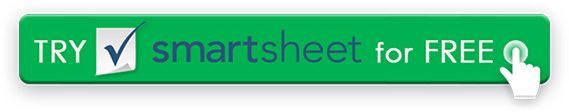 FORMULÁRIO DE SOLICITAÇÃO DE INDICAÇÃO CONCLUÍDO DE RETORNO PARAFORMULÁRIO DE SOLICITAÇÃO DE INDICAÇÃO CONCLUÍDO DE RETORNO PARAREFERIDO PORFORMULÁRIO DE INDICAÇÃO MÉDICAFORMULÁRIO DE INDICAÇÃO MÉDICAATENÇÃOREFERINDO-SE MDREFERINDO-SE MDSEU LOGOTIPOSEU LOGOTIPOTELEFONEESPECIALIDADEESPECIALIDADESEU LOGOTIPOSEU LOGOTIPOFAXASSINATURAASSINATURASEU LOGOTIPOSEU LOGOTIPOEMAILTELEFONETELEFONESEU LOGOTIPOSEU LOGOTIPOFORMULÁRIO CONCLUÍDO PORFORMULÁRIO CONCLUÍDO PORFAXFAXSEU LOGOTIPOSEU LOGOTIPONOMEEMAILEMAILSEU LOGOTIPOSEU LOGOTIPOTELEFONEPCP se diferentePCP se diferenteSEU LOGOTIPOSEU LOGOTIPODATATELEFONE PCPTELEFONE PCPSEU LOGOTIPOSEU LOGOTIPOINFORMAÇÕES DO PACIENTEINFORMAÇÕES DO PACIENTESERVIÇO SOLICITADOSERVIÇO SOLICITADOSERVIÇO SOLICITADOINFORMAÇÕES SOBRE SEGUROSINFORMAÇÕES SOBRE SEGUROSSOBRENOMEMOTIVO PARA INDICAÇÃOMOTIVO PARA INDICAÇÃOAUTORIZAÇÃO NECESSÁRIA?SIMPRIMEIRO NOME E I.I.MOTIVO PARA INDICAÇÃOMOTIVO PARA INDICAÇÃOAUTORIZAÇÃO NECESSÁRIA?NÃODATA DE NASCIMENTOMOTIVO PARA INDICAÇÃOMOTIVO PARA INDICAÇÃOAUTH. NÃO. FEMININO /MASCULINOMOTIVO PARA INDICAÇÃOMOTIVO PARA INDICAÇÃONÃO. de VISITASINTÉRPRETE REQ.?MOTIVO PARA INDICAÇÃOMOTIVO PARA INDICAÇÃOAUTH. EXP. DATAREDIMISSÃO DA LINGUAGEM.MOTIVO PARA INDICAÇÃOMOTIVO PARA INDICAÇÃOPPOPLANO DE SEGUROSNOME DO GUARDIÃOMOTIVO PARA INDICAÇÃOMOTIVO PARA INDICAÇÃOHMORelação com Pat.MOTIVO PARA INDICAÇÃOMOTIVO PARA INDICAÇÃOOUTROSENDEREÇO DO PACIENTEPACIENTE CIENTE 
DO motivo do envio?  Se não, por favor explique. PACIENTE CIENTE 
DO motivo do envio?  Se não, por favor explique. ID DE SEGUROENDEREÇO DO PACIENTEPACIENTE CIENTE 
DO motivo do envio?  Se não, por favor explique. PACIENTE CIENTE 
DO motivo do envio?  Se não, por favor explique. GRUPO MÉDICOENDEREÇO DO PACIENTEPACIENTE CIENTE 
DO motivo do envio?  Se não, por favor explique. PACIENTE CIENTE 
DO motivo do envio?  Se não, por favor explique. TELEFONECELULARSERVIÇO / ESPECIALIDADE SOLICITADOSERVIÇO / ESPECIALIDADE SOLICITADOFAXTELEFONE INICIALSERVIÇO / ESPECIALIDADE SOLICITADOSERVIÇO / ESPECIALIDADE SOLICITADONOME DO TITULAR DO INS.TELEFONE DE TRABALHOMÉDICO SOLICITADOMÉDICO SOLICITADORelação com Pat.EMAILMÉDICO SOLICITADOMÉDICO SOLICITADODATA DE NASCIMENTODIAGNÓSTICO DE INDICAÇÃODIAGNÓSTICO DE INDICAÇÃOTIPO DE SERVIÇO SOLICITADOTIPO DE SERVIÇO SOLICITADOTIPO DE SERVIÇO SOLICITADOCOMENTÁRIOS ADICIONAISCOMENTÁRIOS ADICIONAISDIAGNÓSTICO DE INDICAÇÃOCONSULTADIAGNÓSTICO DE INDICAÇÃOTRANSFERÊNCIA DA CARENEW
 avaliação/gerenciamento de pacientesDIAGNÓSTICO DE INDICAÇÃOTRANSFERÊNCIA DA CARENEW
 avaliação/gerenciamento de pacientesICD-9TRANSFERÊNCIA DA CARENEW
 avaliação/gerenciamento de pacientesDISCLAIMERTodos os artigos, modelos ou informações fornecidos pelo Smartsheet no site são apenas para referência. Embora nos esforcemos para manter as informações atualizadas e corretas, não fazemos representações ou garantias de qualquer tipo, expressas ou implícitos, sobre a completude, precisão, confiabilidade, adequação ou disponibilidade em relação ao site ou às informações, artigos, modelos ou gráficos relacionados contidos no site. Qualquer dependência que você deposita em tais informações está, portanto, estritamente em seu próprio risco.